       Colegio Américo Vespucio          2° Básico / Lenguaje/PIE           LMVM/2020Guía de aprendizaje LenguajeSegundo básico AActividad: Lee el texto de forma individual o en familia y responde las preguntas con letra clara.             Un gran compañero  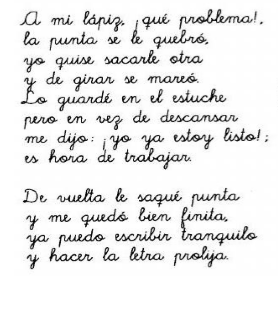 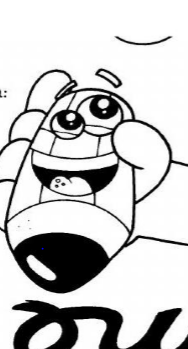 -Contesta las siguientes preguntas:¿Quién es el gran compañero?______________________________________________________________________________________________________________  ¿Qué se le quebró al lápiz?______________________________________________________________________________________________________________  ¿Dónde lo guardó?______________________________________________________________________________________________________________                   NombreCursoFecha2° A _______ / _______ / ______